Преподаватель: Пыльченкова Елена ИвановнаЭл.почта elenaokzt@yandex.ruНазвание файла 1.12.20 г. Экономический механизм охраны окружающей природной средыЗадание должно быть выполнено до 4.12.20 г. Задание выполнять исключительно в вид фотографий заданий, сделанных от рукиПисьменно в тетради/конспекте ответить на следующие вопросы  Что понимается под экономическим механизмом охраны окружающей среды?Перечислить методы экономического регулирования в области экономического механизма охраны окружающей среды.                       Литература: Электронная библиотека «Юрайт» 1.Хван, Т. А. Экологические основы природопользования: учебник для СПО / Т. А. Хван. — 6-е изд., пер. и доп. — М.: Издательство Юрайт, 2018. — 253 с. — (Серия: Профессиональное образование). https://biblio-online.ru/viewer/F4479B7B-4648-4644-BDE2-1D2329CE1C2C)2.Павлова, Е. И. Общая экология и экология транспорта: учебник ипрактикум для СПО / Е. И. Павлова, В. К. Новиков. — 5-е изд., перераб. и доп. — М.: Издательство Юрайт, 2017. — 479 с. — (Серия: Профессиональное образование). — ISBN 978-5-534-03537—Режим доступа: www.biblio-online.ru/book/9B5CD719-FBF7-44A5-A639-70AF22EEAA3F.Краткие теоретические сведенияВ соответствии с Законом РФ «Об охране окружающей среды» под экономическим механизмом охраны окружающей среды следует понимать обеспечение планирования и финансирования природоохранительных мероприятий, правовое регулирование платежей за использование природных ресурсов, выбросы, сбросы загрязняющих веществ в окружающую среду, размещение отходов и других вредных воздействий на нее, предоставление субъектам экологопользования налоговых, кредитных и иных льгот в целях более эффективной охраны окружающей среды.Экономическое регулирование природопользования осуществляется с целью формирования экономического интереса в соблюдении экологических требований законодательства РФ.Методами экономического регулирования в указанной области являются:– разработка государственных прогнозов социально-экономического развития на основе экологических прогнозов;– разработка федеральных программ в области экологического развития РФ и целевых программ в области охраны окружающей среды субъектов РФ;– проведение экономической оценки воздействия хозяйственной и иной деятельности на окружающую среду;– разработка и проведение мероприятий с целью предотвращения причинения вреда окружающей среде;– проведение экономической оценки природных объектов и природно-антропогенных объектов;– установление платы за негативное воздействие на окружающую среду;– установление лимитов на выбросы и сбросы загрязняющих веществ и микроорганизмов, на размещение отходов производства и потребления и другие виды негативного воздействия на окружающую среду;– предоставление налоговых и иных льгот при внедрении современных экологически чистых технологий, нетрадиционных видов энергии, использовании вторичных ресурсов и переработке отходов, при осуществлении иных эффективных мер по охране окружающей среды;– предоставление части средств экологических фондов на договорных условиях под процентные займы субъектам хозяйственной и иной деятельности для реализации природоохранных проектов и мероприятий;– установление повышенных норм амортизации основных производственных фондов;– применение поощрительных цен и надбавок на экологически чистую продукцию (товары, работы, услуги);– применение льготного кредитования экологопользователей независимо от форм собственности, эффективно осуществляющих мероприятия по охране окружающей среды;– поддержка инновационной, предпринимательской и иной деятельности, направленной на охрану окружающей среды.Законодательством РФ, законами и правовыми нормативными актами субъектов РФ могут быть установлены другие механизмы экономического регулирования охраны окружающей среды.Финансирование реализации мероприятий по охране окружающей среды, а также многочисленных экологических программ производится за счет: федерального бюджета; государственных бюджетов субъектов РФ, а также средств предприятий, учреждений и организаций; федерального, территориального и местного внебюджетных экологических фондов; кредитов банков, добровольных взносов граждан, иностранных инвестиций и др.Контроль за использованием бюджетных финансовых средств на реализацию указанных мероприятий осуществляется Министерством природных ресурсов РФ совместно с финансовыми и налоговыми органами, учреждениями банков.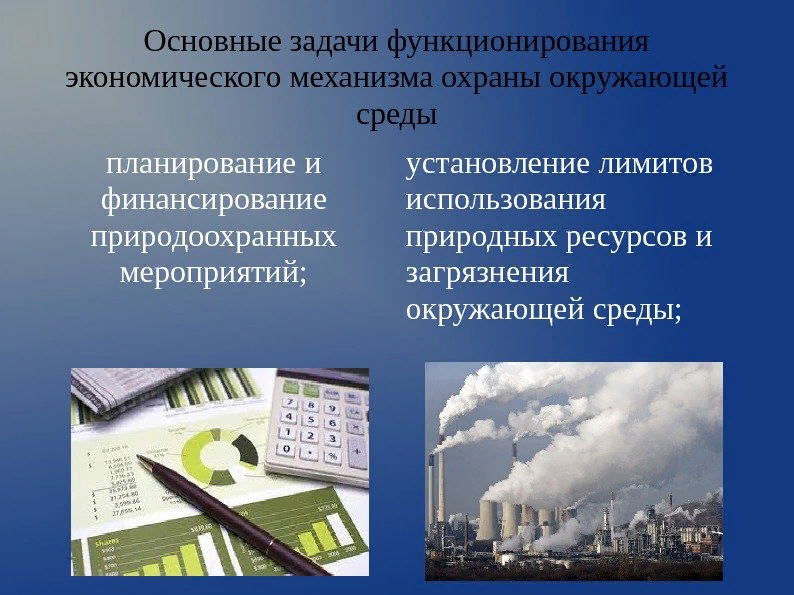 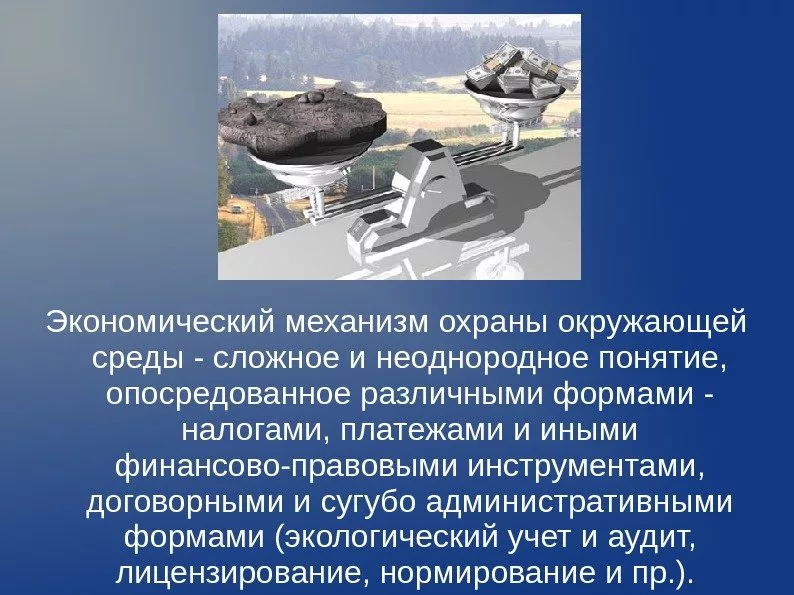 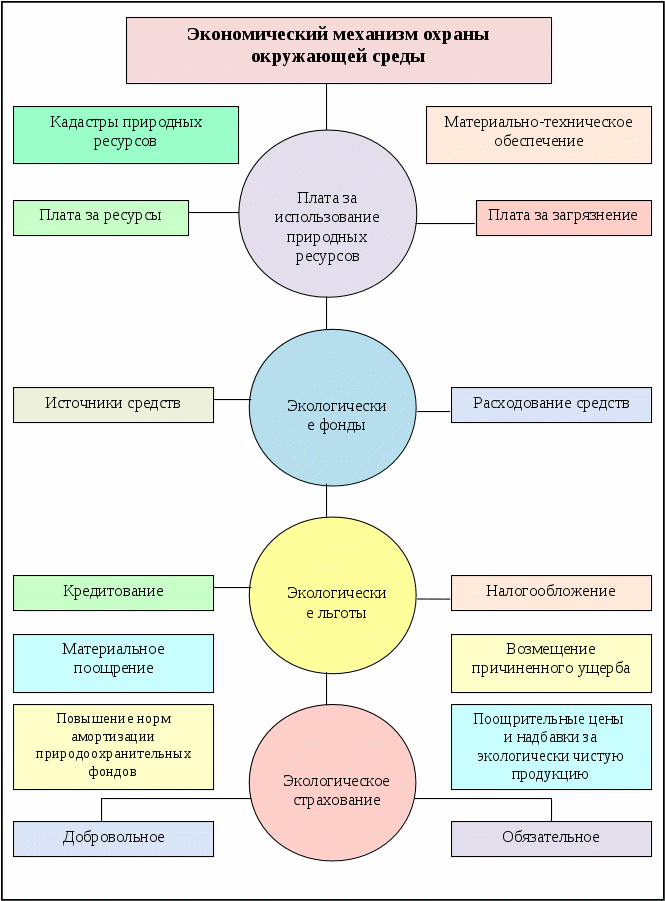 